            РЕШЕНИЕ	               КАРАР            22.05.2018 	г.Елабуга	                          № 263Об утверждении Перечня имущества, передаваемого из муниципальной собственности муниципального образования Елабужский муниципальный район Республики Татарстан в муниципальную собственность Танайского сельского поселения Елабужского муниципального районаВ соответствии с Федеральным законом от 06.10.2003 №131-ФЗ «Об общих принципах организации местного самоуправления в Российской Федерации», Уставом муниципального образования «Елабужский муниципальный район», Совет Елабужского муниципального районаРЕШИЛ:		1. Утвердить перечень имущества, передаваемого из собственности муниципального образования Елабужский муниципальный район Республики Татарстан в муниципальную собственность Танайского сельского поселения (приложение №1).		2.  Контроль за исполнением настоящего решения возложить на постоянную комиссию по вопросам земельно-имущественных отношений и природопользования.Председатель                                                                                     Г.Е.ЕмельяновПриложение №1 к решению  Совета  ЕМР№ 263 от «22»  мая 2018г.Перечень имущества, передаваемого из муниципальной собственности муниципального образования Елабужский муниципальный район Республики Татарстан в муниципальную собственность  Танайского сельского поселения Елабужского муниципального районаСОВЕТ ЕЛАБУЖСКОГО МУНИЦИПАЛЬНОГОРАЙОНАРЕСПУБЛИКИ ТАТАРСТАН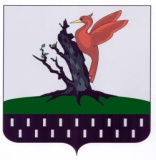 ТАТАРСТАН РЕСПУБЛИКАСЫАЛАБУГА  МУНИЦИПАЛЬРАЙОН   СОВЕТЫ№ п/пНаименование и характеристика объекта (этажность, материал постройки и пр.)Местонахождение (адрес)КоличествоКоличествоКоличествоКоличествоПервоначально- восстановительная         стоимость,   руб.Остаточная   стоимость,руб.Наименование и характеристика объекта (этажность, материал постройки и пр.)Местонахождение (адрес)шт.площадь (кв.м.)площадь (кв.м.)площадь (кв.м.)Первоначально- восстановительная         стоимость,   руб.Остаточная   стоимость,руб.Наименование и характеристика объекта (этажность, материал постройки и пр.)Местонахождение (адрес)или пог.м.общаяполез-наявстроен.-пристр.Первоначально- восстановительная         стоимость,   руб.Остаточная   стоимость,руб.1234567891Клуб, фельдшерско-акушерский пунктРТ, ЕМР, д.Колосовка, ул.Центральная, д.201161,2925 820,00881 380,00